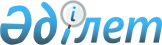 О районном бюджете на 2014-2016 годыРешение маслихата Меркенского района Жамбылской области от 26 декабря 2013 года № 24-3. Зарегистрировано Департаментом юстиции Жамбылской области 27 декабря 2013 года № 2085

     Примечание РЦПИ.



     В тексте документа сохранена пунктуация и орфография оригинала.



      В соответствии со статьей 75 Бюджетного кодекса Республики Казахстан от 4 декабря 2008 года, статьей 6 Закона Республики Казахстан от 23 января 2001 года «О местном государственном управлении и самоуправлении в Республике Казахстан», районный маслихат РЕШИЛ:

      1. 

Утвердить районный бюджет на 2014-2016 годы согласно приложениям 1, 2, 3, в том числе на 2014 год в следующих объемах:

      1) 

доходы - 7 351 782 тысяч тенге, в том числе:



      налоговые поступления – 1 347 057 тысяч тенге;



      неналоговые поступления – 13 101 тысяч тенге;



      поступления от продажи основного капитала – 24 842 тысяч тенге;



      поступления трансфертов – 5 966 782 тысяч тенге;

      2) 

затраты – 7 467 226 тысяч тенге;

      3) 

чистое бюджетное кредитование – 48 990 тысяч тенге;



      бюджетные кредиты – 55 560 тысяч тенге;



      погашение бюджетных кредитов – 6 570 тысяч тенге;

      4) 

сальдо по операциям с финансовыми активами – 25 000 тысяч тенге;



      приобретение финансовых активов – 25 000 тысяч тенге;



      поступление от продажи финансовых активов государства – 15 293 тысяч тенге;

      5) 

дефицит бюджета (профицит) – - 174 141 тысяч тенге;

      6) 

финансирование дефицита бюджета (использование профицита) – 174 141 тысяч тенге;



     Сноска. Пункт 1 с изменениями, внесенными решениями Меркенского районного маслихата от 21.04.2014 № 27-3; 24.06.2014 № 30-3; 04.09.2014 № 33-3; 17.11.2014 № 34-2; 04.12.2014 № 35-2 (вводится в действие с 01.01.2014).

      2. 

Предусмотреть объем субвенции на 2014 год, передаваемой из областного бюджета в сумме 4 012 126 тысяч тенге.

      3. 

В соответствии со статьей 18 Закона Республики Казахстан «О государственном регулировании развития агропромышленного комплекса и сельских территорий» от 8 июля 2005 года на 2014-2016 годы предусмотреть средства на выплату надбавки к заработной плате специалистам здравоохранения, социального обеспечения, образования, культуры, спорта и ветеринарии финансируемых из районного бюджета, работающим в сельских населенных пунктах в размере 25 процентов оклада и тарифной ставки по сравнению со ставками специалистов, занимающихся этими видами деятельности в городских условиях.

      4. 

Утвердить резерв местного исполнительного органа района в сумме - 5 130 тысяч тенге.



     Сноска. Пункт 4 с изменениями, внесенными решениями Меркенского районного маслихата от 21.04.2014 № 27-3; 24.06.2014 № 30-3; 04.09.2014 № 33-3; 17.11.2014 № 34-2 (вводится в действие с 01.01.2014).

      5. 

Утвердить бюджетные программы не подлежащие секвестрированию в процессе исполнения районного бюджета на 2014 год, согласно приложению 4.

      6. 

Утвердить перечень бюджетных программ сельских округов на 2014 год, согласно приложению 5.

      7. 

Настоящее решение вступает в силу со дня государственной регистрации в органах юстиции и вводится в действие с 1 января 2014 года.

 

  

Районный бюджет на 2014 год     Сноска. Приложение 1 в редакции решения Меркенского районного маслихата от 04.12.2014 № 35-2 (вводится в действие с 01.01.2014).



 

  

Районный бюджет на 2015 год

  

Районный бюджет на 2016 год

  

Бюджетные программы не подлежащие секвестированию в процессе исполнения районного бюджета на 2014 год

  

Перечень бюджетных программ сельских округов на 2014 год

     Сноска. Приложение 5 в редакции решения Меркенского районного маслихата от 17.11.2014 № 34-2 (вводится в действие с 01.01.2014).

 

 
					© 2012. РГП на ПХВ «Институт законодательства и правовой информации Республики Казахстан» Министерства юстиции Республики Казахстан
				

      Председатель сессии 



      районного маслихата 



      К. Намазов Секретарьрайонного маслихата

И. Ахметжанов

Приложение № 1 к решению

№ 24-3 маслихата Меркенского

района от 26 декабря 2013 года

Категория

Категория

Категория

КатегорияСумма, тысяч тенге КлассКлассКлассСумма, тысяч тенге ПодклассПодклассСумма, тысяч тенге НаименованиеСумма, тысяч тенге 

1

1

1231. ДОХОДЫ7351782

1Налоговые поступления134705701Подоходный налог 2082052Индивидуальный подоходный налог20820503Социальный налог1722331Социальный налог17223304Налоги на собственность4621231Налоги на имущество3692503Земельный налог95664Налог на транспортные средства803795Единый земельный налог292805Внутренние налоги на товары, работы и услуги4933852Акцизы4774153Поступления за использование природных и других ресурсов35004Сборы за ведение предпринимательской и профессиональной деятельности109705Налог на игорный бизнес150007Прочие налоги751Прочие налоги7508Обязательные платежи, взимаемые за совершение юридически значимых действий и (или) выдачу документов уполномоченными на то государственными органами или должностными лицами110361Государственная пошлина110362Неналоговые поступления1310101Доходы от государственной собственности12601Поступления части чистого дохода государственных предприятий7605Доходы от аренды имущества, находящегося в государственной собственности50002Поступления от реализации товаров (работ, услуг) государственными учреждениями, финансируемыми из государственного бюджета661Поступления от реализации товаров (работ, услуг) государственными учреждениями, финансируемыми из государственного бюджета6604Штрафы, пени, санкции, взыскания, налагаемые государственными учреждениями, финансируемыми из государственного бюджета, а также содержащимися и финансируемыми из бюджета (сметы расходов) Национального Банка Республики Казахстан 301Штрафы, пени, санкции, взыскания, налагаемые государственными учреждениями, финансируемыми из государственного бюджета, а также содержащимися и финансируемыми из бюджета (сметы расходов) Национального Банка Республики Казахстан, за исключением поступлений от организаций нефтяного сектора 3006Прочие неналоговые поступления117451Прочие неналоговые поступления117453Поступления от продажи основного капитала2484201Продажа государственного имущества, закрепленного за государственными учреждениями24001Продажа государственного имущества, закрепленного за государственными учреждениями240003Продажа земли и нематериальных активов224421Продажа земли207002Продажа нематериальных активов17424Поступления трансфертов596678202Трансферты из вышестоящих органов государственного управления59667822Трансферты из областного бюджета5966782Функциональная группаФункциональная группаФункциональная группаФункциональная группаСумма, тысяч тенгеАдминистратор бюджетных программАдминистратор бюджетных программАдминистратор бюджетных программСумма, тысяч тенгеПрограммаПрограммаСумма, тысяч тенгеНаименованиеСумма, тысяч тенге111232. ЗАТРАТЫ746722601Государственные услуги общего характера428265112Аппарат маслихата района (города областного значения)22308001Услуги по обеспечению деятельности маслихата района (города областного значения)21408003Капитальные расходы государственного органа900122Аппарат акима района (города областного значения)147007001Услуги по обеспечению деятельности акима района (города областного значения)139850003Капитальные расходы государственного органа7157123Аппарат акима района в городе, города районного значения, поселка, села, сельского округа214758001Услуги по обеспечению деятельности акима района в городе, города районного значения, поселка, села, сельского округа199008022Капитальные расходы государственного органа15750452Отдел финансов района (города областного значения)23808001Услуги по реализации государственной политики в области исполнения бюджета района (города областного значения) и управления коммунальной собственностью района (города областного значения)16815003Проведение оценки имущества в целях налогообложения2396010Приватизация, управление коммунальным имуществом, постприватизационная деятельность и регулирование споров, связанных с этим443011Учет, хранение, оценка и реализация имущества, поступившего в коммунальную собственность50018Капитальные расходы государственного органа 4104453Отдел экономики и бюджетного планирования района (города областного значения)20384001Услуги по реализации государственной политики в области формирования и развития экономической политики, системы государственного планирования и управления района (города областного значения)16384004Капитальные расходы государственного органа400002Оборона3000122Аппарат акима района (города областного значения)3000005Мероприятия в рамках исполнения всеобщей воинской обязанности300003Общественный порядок, безопасность, правовая, судебная, уголовно-исполнительная деятельность10200458Отдел жилищно-коммунального хозяйства, пассажирского транспорта и автомобильных дорог района (города областного значения)10200021Обеспечение безопасности дорожного движения в населенных пунктах1020004Образование5485593464Отдел образования района (города областного значения)432094009Обеспечение деятельности организаций дошкольного воспитания и обучения134853040Реализация государственного образовательного заказа в дошкольных организациях образования297241123Аппарат акима района в городе, города районного значения, поселка, села, сельского округа18229005Организация бесплатного подвоза учащихся до школы и обратно в сельской местности18229464Отдел образования района (города областного значения)3834505003Общеобразовательное обучение3637694006Дополнительное образование для детей196811466Отдел архитектуры, градостроительства и строительства района (города областного значения)1004174037Строительство и реконструкция объектов образования1004174464Отдел образования района (города областного значения)196591001Услуги по реализации государственной политики на местном уровне в области образования 12758005Приобретение и доставка учебников, учебно-методических комплексов для государственных учреждений образования района (города областного значения)46367015Ежемесячная выплата денежных средств опекунам (попечителям) на содержание ребенка-сироты (детей-сирот), и ребенка (детей), оставшегося без попечения родителей 18151067Капитальные расходы подведомственных государственных учреждений и организаций11931506Социальная помощь и социальное обеспечение267959451Отдел занятости и социальных программ района (города областного значения)218606002Программа занятости28430004Оказание социальной помощи на приобретение топлива специалистам здравоохранения, образования, социального обеспечения, культуры, спорта и ветеринарии в сельской местности в соответствии с законодательством Республики Казахстан10485005Государственная адресная социальная помощь19000006Оказание жилищной помощи200007Социальная помощь отдельным категориям нуждающихся граждан по решениям местных представительных органов13250010Материальное обеспечение детей-инвалидов, воспитывающихся и обучающихся на дому6500014Оказание социальной помощи нуждающимся гражданам на дому12934016Государственные пособия на детей до 18 лет111191017Обеспечение нуждающихся инвалидов обязательными гигиеническими средствами и предоставление услуг специалистами жестового языка, индивидуальными помощниками в соответствии с индивидуальной программой реабилитации инвалида15250023Обеспечение деятельности центров занятости населения1366451Отдел занятости и социальных программ района (города областного значения)47782001Услуги по реализации государственной политики на местном уровне в области обеспечения занятости и реализации социальных программ для населения27861011Оплата услуг по зачислению, выплате и доставке пособий и других социальных выплат1040025Внедрение обусловленной денежной помощи по проекту Өрлеу18881458Отдел жилищно-коммунального хозяйства, пассажирского транспорта и автомобильных дорог района (города областного значения)1571050Реализация Плана мероприятий по обеспечению прав и улучшению качества жизни инвалидов157107Жилищно-коммунальное хозяйство241310455Отдел культуры и развития языков района (города областного значения)23269024Ремонт объектов в рамках развития городов и сельских населенных пунктов по Дорожной карте занятости 202023269458Отдел жилищно-коммунального хозяйства, пассажирского транспорта и автомобильных дорог района (города областного значения)39329033Проектирование, развитие, обустройство и (или) приобретение инженерно-коммуникационной инфраструктуры 39329464Отдел образования района (города областного значения)27554026Ремонт объектов в рамках развития городов и сельских населенных пунктов по Дорожной карте занятости 202027554466Отдел архитектуры, градостроительства и строительства района (города областного значения)233074Развитие и/или сооружение недостающих объектов инженерно-коммуникационной инфраструктуры в рамках второго направления Дорожной карты занятости 2020233123Аппарат акима района в городе, города районного значения, поселка, села, сельского округа1864014Организация водоснабжения населенных пунктов1864458Отдел жилищно-коммунального хозяйства, пассажирского транспорта и автомобильных дорог района (города областного значения)28478012Функционирование системы водоснабжения и водоотведения28478466Отдел архитектуры, градостроительства и строительства района (города областного значения)63187058Развитие системы водоснабжения и водоотведения в сельских населенных пунктах63187123Аппарат акима района в городе, города районного значения, поселка, села, сельского округа37949008Освещение улиц населенных пунктов21671009Обеспечение санитарии населенных пунктов9590010Содержание мест захоронений и погребение безродных293011Благоустройство и озеленение населенных пунктов6395458Отдел жилищно-коммунального хозяйства, пассажирского транспорта и автомобильных дорог района (города областного значения)19447015Освещение улиц в населенных пунктах17347018Благоустройство и озеленение населенных пунктов210008Культура, спорт, туризм и информационное пространство332790455Отдел культуры и развития языков района (города областного значения)158701003Поддержка культурно-досуговой работы158701466Отдел архитектуры, градостроительства и строительства района (города областного значения)10000011Развитие объектов культуры10000465Отдел физической культуры и спорта района (города областного значения)3500006Проведение спортивных соревнований на районном (города областного значения) уровне900007Подготовка и участие членов сборных команд района (города областного значения) по различным видам спорта на областных спортивных соревнованиях2600455Отдел культуры и развития языков района (города областного значения)65881006Функционирование районных (городских) библиотек65161007Развитие государственного языка и других языков народа Казахстана720456Отдел внутренней политики района (города областного значения)13456002Услуги по проведению государственной информационной политики через газеты и журналы 13456455Отдел культуры и развития языков района (города областного значения)40275001Услуги по реализации государственной политики на местном уровне в области развития языков и культуры9140032Капитальные расходы подведомственных государственных учреждений и организаций31135456Отдел внутренней политики района (города областного значения)33868001Услуги по реализации государственной политики на местном уровне в области информации, укрепления государственности и формирования социального оптимизма граждан17655003Реализация мероприятий в сфере молодежной политики13713006Капитальные расходы государственного органа 2500465Отдел физической культуры и спорта района (города областного значения)7109001Услуги по реализации государственной политики на местном уровне в сфере физической культуры и спорта710910Сельское, водное, лесное, рыбное хозяйство, особо охраняемые природные территории, охрана окружающей среды и животного мира, земельные отношения143207462Отдел сельского хозяйства района (города областного значения)23369001Услуги по реализации государственной политики на местном уровне в сфере сельского хозяйства16387099Реализация мер по оказанию социальной поддержки специалистов 6982473Отдел ветеринарии района (города областного значения)20220001Услуги по реализации государственной политики на местном уровне в сфере ветеринарии8243006Организация санитарного убоя больных животных2075007Организация отлова и уничтожения бродячих собак и кошек2000008Возмещение владельцам стоимости изымаемых и уничтожаемых больных животных, продуктов и сырья животного происхождения2402009Проведение ветеринарных мероприятий по энзоотическим болезням животных3000010Проведение мероприятий по идентификации сельскохозяйственных животных2500463Отдел земельных отношений района (города областного значения)18874001Услуги по реализации государственной политики в области регулирования земельных отношений на территории района (города областного значения)17074007Капитальные расходы государственного органа1800473Отдел ветеринарии района (города областного значения)80744011Проведение противоэпизоотических мероприятий8074411Промышленность, архитектурная, градостроительная и строительная деятельность23045466Отдел архитектуры, градостроительства и строительства района (города областного значения)23045001Услуги по реализации государственной политики в области строительства, улучшения архитектурного облика городов, районов и населенных пунктов области и обеспечению рационального и эффективного градостроительного освоения территории района (города областного значения)11881013Разработка схем градостроительного развития территории района, генеральных планов городов районного (областного) значения, поселков и иных сельских населенных пунктов6500015Капитальные расходы государственного органа466412Транспорт и коммуникации281067458Отдел жилищно-коммунального хозяйства, пассажирского транспорта и автомобильных дорог района (города областного значения)281067023Обеспечение функционирования автомобильных дорог28106713Прочие197831123Аппарат акима района в городе, города районного значения, поселка, села, сельского округа79213040Реализация мер по содействию экономическому развитию регионов в рамках Программы «Развитие регионов»79213452Отдел финансов района (города областного значения)5130012Резерв местного исполнительного органа района (города областного значения) 5130458Отдел жилищно-коммунального хозяйства, пассажирского транспорта и автомобильных дорог района (города областного значения)106761001Услуги по реализации государственной политики на местном уровне в области жилищно-коммунального хозяйства, пассажирского транспорта и автомобильных дорог 10297013Капитальные расходы государственного органа500043Развитие инженерной инфраструктуры в рамках Программы «Развитие регионов»95964494Отдел предпринимательства и промышленности района (города областного значения)6727001Услуги по реализации государственной политики на местном уровне в области развития предпринимательства и промышленности 5817003Капитальные расходы государственного органа91014Обслуживание долга1014452Отдел финансов района (города областного значения)1014013Обслуживание долга местных исполнительных органов по выплате вознаграждений и иных платежей по займам из областного бюджета101415Трансферты51945452Отдел финансов района (города областного значения)51945006Возврат неиспользованных (недоиспользованных) целевых трансфертов50689007Бюджетные изъятия12563. Чистое бюджетное кредитование48990Бюджетные кредиты 5556010Сельское, водное, лесное, рыбное хозяйство, особо охраняемые природные территории, охрана окружающей среды и животного мира, земельные отношения55560Сельское хозяйство55560462Отдел сельского хозяйства района (города областного значения)55560008Бюджетные кредиты для реализации мер социальной поддержки специалистов55560Функциональная группаФункциональная группаФункциональная группаАдминистратор бюджетных программАдминистратор бюджетных программПрограммаПогашение бюджетных кредитов6570КатегорияКатегорияКатегорияКатегорияКлассКлассКлассПодклассПодкласс5Погашение бюджетных кредитов657001Погашение бюджетных кредитов65701Погашение бюджетных кредитов, выделенных из государственного бюджета65704. Сальдо по операциям с финансовыми активами9707Приобретение финансовых активов25000Поступления от продажи финансовых активов государства152935. Дефицит бюджета (профицит)-1741416. Финансирование дефицита бюджета (использование профицита)1741417Поступление займов5556001Внутренние государственные займы555602Договоры займа5556016Погашение займов6570452Отдел финансов района (города областного значения)6570008Погашение долга местного исполнительного органа перед вышестоящим бюджетом5958021Возврат неиспользованных бюджетных кредитов, выданных из местного бюджета612Используемые остатки бюджетных средств125151

Приложение № 2 к решению

№ 24-3 маслихата Меркенского

района от 26 декабря 2013 года

Категория

Категория

Категория

КатегорияСумма, тысяч тенгеКлассКлассКлассСумма, тысяч тенгеПодклассПодклассСумма, тысяч тенгеНаименованиеСумма, тысяч тенге

1

1

1231. ДОХОДЫ6187657

1Налоговые поступления171715501Подоходный налог3151832Индивидуальный подоходный налог31518303Социальный налог2726001Социальный налог27260004Налоги на собственность5454541Налоги на имущество4397043Земельный налог98184Налог на транспортные средства928005Единый земельный налог313205Внутренние налоги на товары, работы и услуги5679212Акцизы5477463Поступления за использование природных и других ресурсов37454Сборы за ведение предпринимательской и профессиональной деятельности148255Налог на игорный бизнес160507Прочие налоги801Прочие налоги8008Обязательные платежи, взимаемые за совершение юридически значимых действий и (или) выдачу документов уполномоченными на то государственными органами или должностными лицами159171Государственная пошлина15917

2Неналоговые поступления1775301Доходы от государственной собственности19801Поступления части чистого дохода государственных предприятий16055Доходы от аренды имущества, находящегося в государственной собственности37502Поступления от реализации товаров (работ, услуг) государственными учреждениями, финансируемыми из государственного бюджета2101Поступления от реализации товаров (работ, услуг) государственными учреждениями, финансируемыми из государственного бюджета21003Поступления денег от проведения государственных закупок, организуемых государственными учреждениями, финансируемыми из государственного бюджета601Поступления денег от проведения государственных закупок, организуемых государственными учреждениями, финансируемыми из государственного бюджета6004Штрафы, пени, санкции, взыскания, налагаемые государственными учреждениями, финансируемыми из государственного бюджета, а также содержащимися и финансируемыми из бюджета (сметы расходов) Национального Банка Республики Казахстан321Штрафы, пени, санкции, взыскания, налагаемые государственными учреждениями, финансируемыми из государственного бюджета, а также содержащимися и финансируемыми из бюджета (сметы расходов) Национального Банка Республики Казахстан, за исключением поступлений от организаций нефтяного сектора3206Прочие неналоговые поступления154711Прочие неналоговые поступления15471

3Поступления от продажи основного капитала2369201Продажа государственного имущества, закрепленного за государственными учреждениями25681Продажа государственного имущества, закрепленного за государственными учреждениями256803Продажа земли и нематериальных активов211241Продажа земли192602Продажа нематериальных активов1864

4Поступления трансфертов442905702Трансферты из вышестоящих органов государственного управления44290572Трансферты из областного бюджета4429057

Функциональная группа

Функциональная группа

Функциональная группа

Функциональная группаСумма, тысяч тенгеАдминистратор бюджетных программАдминистратор бюджетных программАдминистратор бюджетных программСумма, тысяч тенгеПрограммаПрограммаСумма, тысяч тенгеНаименованиеСумма, тысяч тенге

1

1

1232. ЗАТРАТЫ6187657

01Государственные услуги общего характера358426112Аппарат маслихата района (города областного значения)15707001Услуги по обеспечению деятельности маслихата района (города областного значения)15707122Аппарат акима района (города областного значения)110250001Услуги по обеспечению деятельности акима района (города областного значения)90850002Создание информационных систем5300003Капитальные расходы государственного органа14100123Аппарат акима района в городе, города районного значения, поселка, села, сельского округа202923001Услуги по обеспечению деятельности акима района в городе, города районного значения, поселка, села, сельского округа201 830022Капитальные расходы государственного органа1093452Отдел финансов района (города областного значения)17484001Услуги по реализации государственной политики в области исполнения бюджета района (города областного значения) и управления коммунальной собственностью района (города областного значения)14434003Проведение оценки имущества в целях налогообложения2600010Приватизация, управление коммунальным имуществом, постприватизационная деятельность и регулирование споров, связанных с ним300011Учет, хранение, оценка и реализация имущества, поступившего в коммунальную собственность150453Отдел экономики и бюджетного планирования района (города областного значения)12062001Услуги по реализации государственной политики в области формирования и развития экономической политики, системы государственного планирования и управления района (города областного значения)12062

02Оборона2700122Аппарат акима района (города областного значения)2700005Мероприятия в рамках исполнения всеобщей воинской обязанности2700

03Общественный порядок, безопасность, правовая, судебная, уголовно-исполнительная деятельность4536458Отдел жилищно-коммунального хозяйства, пассажирского транспорта и автомобильных дорог района (города областного значения)4536021Обеспечение безопасности дорожного движения в населенных пунктах4536

04Образование4388026464Отдел образования района (города областного значения)28543009Обеспечение деятельности организаций дошкольного воспитания и обучения28543123Аппарат акима района в городе, города районного значения, поселка, села, сельского округа26400005Организация бесплатного подвоза учащихся до школы и обратно в аульной (сельской) местности26400464Отдел образования района (города областного значения)3817195003Общеобразовательное обучение3627548006Дополнительное образование для детей189647466Отдел архитектуры, градостроительства и строительства района (города областного значения)462258037Строительство и реконструкция объектов образования462258464Отдел образования района (города областного значения)53630001Услуги по реализации государственной политики на местном уровне в области образования11630005Приобретение и доставка учебников, учебно-методических комплексов для государственных учреждений образования района (города областного значения)42000

06Социальная помощь и социальное обеспечение266518451Отдел занятости и социальных программ района (города областного значения)228517002Программа занятости47970004Оказание социальной помощи на приобретение топлива специалистам здравоохранения, образования, социального обеспечения, культуры, спорта и ветеринарии в сельской местности в соответствии с законодательством Республики Казахстан10500006Оказание жилищной помощи600007Социальная помощь отдельным категориям нуждающихся граждан по решениям местных представительных органов33745010Материальное обеспечение детей-инвалидов, воспитывающихся и обучающихся на дому10500014Оказание социальной помощи нуждающимся гражданам на дому12102016Государственные пособия на детей до 18 лет86200017Обеспечение нуждающихся инвалидов обязательными гигиеническими средствами и предоставление услуг специалистами жестового языка, индивидуальными помощниками в соответствии с индивидуальной программой реабилитации инвалида26900451Отдел занятости и социальных программ района (города областного значения)38001001Услуги по реализации государственной политики на местном уровне в области обеспечения занятости и реализации социальных программ для населения26151011Оплата услуг по зачислению, выплате и доставке пособий и других социальных выплат850025Внедрение обусловленной денежной помощи по проекту Өрлеу11000

07Жилищно-коммунальное хозяйство214694458Отдел жилищно-коммунального хозяйства, пассажирского транспорта и автомобильных дорог района (города областного значения)61589012Функционирование системы водоснабжения и водоотведения34500033Развитие, обустройство и (или) приобретение инженерно-коммуникационной инфраструктуры27089463Отдел земельных отношений района (города областного значения)4000016Изъятие земельных участков для государственных нужд4000466Отдел архитектуры, градостроительства и строительства района (города областного значения)57000058Развитие системы водоснабжения и водоотведения в сельских населенных пунктах57000123Аппарат акима района в городе, города районного значения, поселка, села, сельского округа1900014Организация водоснабжения населенных пунктов1900123Аппарат акима района в городе, города районного значения, поселка, села, сельского округа68205008Освещение улиц населенных пунктов32800009Обеспечение санитарии населенных пунктов18405010Содержание мест захоронений и погребение безродных200011Благоустройство и озеленение населенных пунктов16800458Отдел жилищно-коммунального хозяйства, пассажирского транспорта и автомобильных дорог района (города областного значения)22000015Освещение улиц в населенных пунктах22000

08Культура, спорт, туризм и информационное пространство181102455Отдел культуры и развития языков района (города областного значения)49176003Поддержка культурно-досуговой работы49176465Отдел физической культуры и спорта района (города областного значения)3300006Проведение спортивных соревнований на районном (города областного значения) уровне500007Подготовка и участие членов сборных команд района (города областного значения) по различным видам спорта на областных спортивных соревнованиях2800455Отдел культуры и развития языков района (города областного значения)57383006Функционирование районных (городских) библиотек57133007Развитие государственного языка и других языков народа Казахстана250456Отдел внутренней политики района (города областного значения)16000002Услуги по проведению государственной информационной политики через газеты и журналы16000455Отдел культуры и развития языков района (города областного значения)12139001Услуги по реализации государственной политики на местном уровне в области развития языков и культуры8068032Капитальные расходы подведомственных государственных учреждений и организаций4071456Отдел внутренней политики района (города областного значения)36183001Услуги по реализации государственной политики на местном уровне в области информации, укрепления государственности и формирования социального оптимизма граждан16738003Реализация мероприятий в сфере молодежной политики12245006Капитальные расходы государственного органа7200465Отдел физической культуры и спорта района (города областного значения)6921001Услуги по реализации государственной политики на местном уровне в сфере физической культуры и спорта6921

10Сельское, водное, лесное, рыбное хозяйство, особо охраняемые природные территории, охрана окружающей среды и животного мира, земельные отношения43162462Отдел сельского хозяйства района (города областного значения)15922001Услуги по реализации государственной политики на местном уровне в сфере сельского хозяйства15922473Отдел ветеринарии района (города областного значения)19282001Услуги по реализации государственной политики на местном уровне в сфере ветеринарии7782003Капитальные расходы государственного органа300007Организация отлова и уничтожения бродячих собак и кошек2200008Возмещение владельцам стоимости изымаемых и уничтожаемых больных животных, продуктов и сырья животного происхождения3000009Проведение ветеринарных мероприятий по энзоотическим болезням животных3000010Проведение мероприятий по идентификации сельскохозяйственных животных3000463Отдел земельных отношений района (города областного значения)7958001Услуги по реализации государственной политики в области регулирования земельных отношений на территории района (города областного значения)7958

11Промышленность, архитектурная, градостроительная и строительная деятельность10558466Отдел архитектуры, градостроительства и строительства района (города областного значения)10558001Услуги по реализации государственной политики в области строительства, улучшения архитектурного облика городов, районов и населенных пунктов области и обеспечению рационального и эффективного градостроительного освоения территории района (города областного значения)10558

12Транспорт и коммуникации679923458Отдел жилищно-коммунального хозяйства, пассажирского транспорта и автомобильных дорог района (города областного значения)679923023Обеспечение функционирования автомобильных дорог679923

13Прочие38012123Аппарат акима района в городе, города районного значения, поселка, села, сельского округа2544040Реализация мер по содействию экономическому развитию регионов в рамках Программы «Развитие регионов»2544452Отдел финансов района (города областного значения)21000012Резерв местного исполнительного органа района (города областного значения)21000458Отдел жилищно-коммунального хозяйства, пассажирского транспорта и автомобильных дорог района (города областного значения)8964001Услуги по реализации государственной политики на местном уровне в области жилищно-коммунального хозяйства, пассажирского транспорта и автомобильных дорог8964494Отдел предпринимательства и промышленности района (города областного значения)5504001Услуги по реализации государственной политики на местном уровне в области развития предпринимательства и промышленности55043. Чистое бюджетное кредитование0Бюджетные кредиты57123

10Сельское, водное, лесное, рыбное хозяйство, особо охраняемые природные территории, охрана окружающей среды и животного мира, земельные отношения57123Сельское хозяйство0462Отдел сельского хозяйства района (города областного значения)57123008Бюджетные кредиты для реализации мер социальной поддержки специалистов57123

Функциональная группа

Функциональная группа

Функциональная группа

Функциональная группаАдминистратор бюджетных программАдминистратор бюджетных программАдминистратор бюджетных программПрограммаПрограммаПогашение бюджетных кредитов5956

Категория

Категория

Категория

КатегорияКлассКлассКлассПодклассПодкласс

5Погашение бюджетных кредитов595601Погашение бюджетных кредитов59561Погашение бюджетных кредитов, выделенных из государственного бюджета59564. Сальдо по операциям с финансовыми активами0Приобретение финансовых активов05. Дефицит бюджета (профицит)-511676. Финансирование дефицита бюджета (использование профицита)51167

7Поступление займов5712301Внутренние государственные займы571232Договоры займа57123

16Погашение займов5956452Отдел финансов района (города областного значения)5956008Погашение долга местного исполнительного органа перед вышестоящим бюджетом5956

Приложение № 3 к решению

№ 24-3 маслихата Меркенского

района от 26 декабря 2013 года

Категория

Категория

Категория

КатегорияСумма, тысяч тенгеКлассКлассКлассСумма, тысяч тенгеПодклассПодклассСумма, тысяч тенгеНаименованиеСумма, тысяч тенге

1

1

1231. ДОХОДЫ7892129

1Налоговые поступления188922801Подоходный налог3627072Индивидуальный подоходный налог36270703Социальный налог3189421Социальный налог31894204Налоги на собственность5663561Налоги на имущество4532033Земельный налог105054Налог на транспортные средства992965Единый земельный налог335205Внутренние налоги на товары, работы и услуги6241072Акцизы6025213Поступления за использование природных и других ресурсов40074Сборы за ведение предпринимательской и профессиональной деятельности158625Налог на игорный бизнес171707Прочие налоги861Прочие налоги8608Обязательные платежи, взимаемые за совершение юридически значимых действий и (или) выдачу документов уполномоченными на то государственными органами или должностными лицами170301Государственная пошлина17030

2Неналоговые поступления1786801Доходы от государственной собственности21181Поступления части чистого дохода государственных предприятий17175Доходы от аренды имущества, находящегося в государственной собственности40102Поступления от реализации товаров (работ, услуг) государственными учреждениями, финансируемыми из государственного бюджета2241Поступления от реализации товаров (работ, услуг) государственными учреждениями, финансируемыми из государственного бюджета22403Поступления денег от проведения государственных закупок, организуемых государственными учреждениями, финансируемыми из государственного бюджета641Поступления денег от проведения государственных закупок, организуемых государственными учреждениями, финансируемыми из государственного бюджета6404Штрафы, пени, санкции, взыскания, налагаемые государственными учреждениями, финансируемыми из государственного бюджета, а также содержащимися и финансируемыми из бюджета (сметы расходов) Национального Банка Республики Казахстан341Штрафы, пени, санкции, взыскания, налагаемые государственными учреждениями, финансируемыми из государственного бюджета, а также содержащимися и финансируемыми из бюджета (сметы расходов) Национального Банка Республики Казахстан, за исключением поступлений от организаций нефтяного сектора3406Прочие неналоговые поступления154281Прочие неналоговые поступления15428

3Поступления от продажи основного капитала2535001Продажа государственного имущества, закрепленного за государственными учреждениями27481Продажа государственного имущества, закрепленного за государственными учреждениями274803Продажа земли и нематериальных активов226021Продажа земли206082Продажа нематериальных активов1994

4Поступления трансфертов595968302Трансферты из вышестоящих органов государственного управления59596832Трансферты из областного бюджета5959683

Функциональная группа

Функциональная группа

Функциональная группа

Функциональная группаСумма, тысяч тенгеАдминистратор бюджетных программАдминистратор бюджетных программАдминистратор бюджетных программСумма, тысяч тенгеПрограммаПрограммаСумма, тысяч тенгеНаименованиеСумма, тысяч тенге

1

1

1232. ЗАТРАТЫ7892129

01Государственные услуги общего характера358422112Аппарат маслихата района (города областного значения)15707001Услуги по обеспечению деятельности маслихата района (города областного значения)15707122Аппарат акима района (города областного значения)110250001Услуги по обеспечению деятельности акима района (города областного значения)90850002Создание информационных систем5300003Капитальные расходы государственного органа14100123Аппарат акима района в городе, города районного значения, поселка, села, сельского округа202923001Услуги по обеспечению деятельности акима района в городе, города районного значения, поселка, села, сельского округа201830022Капитальные расходы государственного органа1093452Отдел финансов района (города областного значения)17480001Услуги по реализации государственной политики в области исполнения бюджета района (города областного значения) и управления коммунальной собственностью района (города областного значения)14430003Проведение оценки имущества в целях налогообложения2600010Приватизация, управление коммунальным имуществом, постприватизационная деятельность и регулирование споров, связанных с ним300011Учет, хранение, оценка и реализация имущества, поступившего в коммунальную собственность150453Отдел экономики и бюджетного планирования района (города областного значения)12062001Услуги по реализации государственной политики в области формирования и развития экономической политики, системы государственного планирования и управления района (города областного значения)12062

02Оборона2200122Аппарат акима района (города областного значения)2200005Мероприятия в рамках исполнения всеобщей воинской обязанности2200

03Общественный порядок, безопасность, правовая, судебная, уголовно-исполнительная деятельность4536458Отдел жилищно-коммунального хозяйства, пассажирского транспорта и автомобильных дорог района (города областного значения)4536021Обеспечение безопасности дорожного движения в населенных пунктах4536

04Образование4990469464Отдел образования района (города областного значения)274732009Обеспечение деятельности организаций дошкольного воспитания и обучения274732123Аппарат акима района в городе, города районного значения, поселка, села, сельского округа18950005Организация бесплатного подвоза учащихся до школы и обратно в аульной (сельской) местности18950464Отдел образования района (города областного значения)4254682003Общеобразовательное обучение4056156006Дополнительное образование для детей198526466Отдел архитектуры, градостроительства и строительства района (города областного значения)388475037Строительство и реконструкция объектов образования388475464Отдел образования района (города областного значения)53630001Услуги по реализации государственной политики на местном уровне в области образования11630005Приобретение и доставка учебников, учебно-методических комплексов для государственных учреждений образования района (города областного значения)42000

06Социальная помощь и социальное обеспечение255518451Отдел занятости и социальных программ района (города областного значения)228517002Программа занятости47970004Оказание социальной помощи на приобретение топлива специалистам здравоохранения, образования, социального обеспечения, культуры, спорта и ветеринарии в сельской местности в соответствии с законодательством Республики Казахстан10500006Оказание жилищной помощи600007Социальная помощь отдельным категориям нуждающихся граждан по решениям местных представительных органов33745010Материальное обеспечение детей-инвалидов, воспитывающихся и обучающихся на дому10500014Оказание социальной помощи нуждающимся гражданам на дому12102016Государственные пособия на детей до 18 лет86200017Обеспечение нуждающихся инвалидов обязательными гигиеническими средствами и предоставление услуг специалистами жестового языка, индивидуальными помощниками в соответствии с индивидуальной программой реабилитации инвалида26900451Отдел занятости и социальных программ района (города областного значения)27001001Услуги по реализации государственной политики на местном уровне в области обеспечения занятости и реализации социальных программ для населения26151011Оплата услуг по зачислению, выплате и доставке пособий и других социальных выплат850

07Жилищно-коммунальное хозяйство1872994458Отдел жилищно-коммунального хозяйства, пассажирского транспорта и автомобильных дорог района (города областного значения)59089012Функционирование системы водоснабжения и водоотведения32000033Развитие, обустройство и (или) приобретение инженерно-коммуникационной инфраструктуры27089463Отдел земельных отношений района (города областного значения)4000016Изъятие земельных участков для государственных нужд4000466Отдел архитектуры, градостроительства и строительства района (города областного значения)1717800058Развитие системы водоснабжения и водоотведения в сельских населенных пунктах1717800123Аппарат акима района в городе, города районного значения, поселка, села, сельского округа1900014Организация водоснабжения населенных пунктов1900123Аппарат акима района в городе, города районного значения, поселка, села, сельского округа58205008Освещение улиц населенных пунктов32800009Обеспечение санитарии населенных пунктов18405010Содержание мест захоронений и погребение безродных200011Благоустройство и озеленение населенных пунктов6800458Отдел жилищно-коммунального хозяйства, пассажирского транспорта и автомобильных дорог района (города областного значения)32000015Освещение улиц в населенных пунктах32000

08Культура, спорт, туризм и информационное пространство194102455Отдел культуры и развития языков района (города областного значения)62176003Поддержка культурно-досуговой работы62176465Отдел физической культуры и спорта района (города областного значения)3300006Проведение спортивных соревнований на районном (города областного значения) уровне500007Подготовка и участие членов сборных команд района (города областного значения) по различным видам спорта на областных спортивных соревнованиях2800455Отдел культуры и развития языков района (города областного значения)57383006Функционирование районных (городских) библиотек57133007Развитие государственного языка и других языков народа Казахстана250456Отдел внутренней политики района (города областного значения)16000002Услуги по проведению государственной информационной политики через газеты и журналы16000455Отдел культуры и развития языков района (города областного значения)12139001Услуги по реализации государственной политики на местном уровне в области развития языков и культуры8068032Капитальные расходы подведомственных государственных учреждений и организаций4071456Отдел внутренней политики района (города областного значения)36183001Услуги по реализации государственной политики на местном уровне в области информации, укрепления государственности и формирования социального оптимизма граждан16738003Реализация мероприятий в сфере молодежной политики12245006Капитальные расходы государственного органа7200465Отдел физической культуры и спорта района (города областного значения)6921001Услуги по реализации государственной политики на местном уровне в сфере физической культуры и спорта6921

10Сельское, водное, лесное, рыбное хозяйство, особо охраняемые природные территории, охрана окружающей среды и животного мира, земельные отношения42862462Отдел сельского хозяйства района (города областного значения)15922001Услуги по реализации государственной политики на местном уровне в сфере сельского хозяйства15922473Отдел ветеринарии района (города областного значения)18982001Услуги по реализации государственной политики на местном уровне в сфере ветеринарии7782007Организация отлова и уничтожения бродячих собак и кошек2200008Возмещение владельцам стоимости изымаемых и уничтожаемых больных животных, продуктов и сырья животного происхождения3000009Проведение ветеринарных мероприятий по энзоотическим болезням животных3000010Проведение мероприятий по идентификации сельскохозяйственных животных3000463Отдел земельных отношений района (города областного значения)7958001Услуги по реализации государственной политики в области регулирования земельных отношений на территории района (города областного значения)7958

11Промышленность, архитектурная, градостроительная и строительная деятельность10558466Отдел архитектуры, градостроительства и строительства района (города областного значения)10558001Услуги по реализации государственной политики в области строительства, улучшения архитектурного облика городов, районов и населенных пунктов области и обеспечению рационального и эффективного градостроительного освоения территории района (города областного значения)10558

12Транспорт и коммуникации125000458Отдел жилищно-коммунального хозяйства, пассажирского транспорта и автомобильных дорог района (города областного значения)125000023Обеспечение функционирования автомобильных дорог125000

13Прочие35468452Отдел финансов района (города областного значения)21000012Резерв местного исполнительного органа района (города областного значения)21000458Отдел жилищно-коммунального хозяйства, пассажирского транспорта и автомобильных дорог района (города областного значения)8964001Услуги по реализации государственной политики на местном уровне в области жилищно-коммунального хозяйства, пассажирского транспорта и автомобильных дорог8964494Отдел предпринимательства и промышленности района (города областного значения)5504001Услуги по реализации государственной политики на местном уровне в области развития предпринимательства и промышленности55043. Чистое бюджетное кредитование51167Бюджетные кредиты57123

10Сельское, водное, лесное, рыбное хозяйство, особо охраняемые природные территории, охрана окружающей среды и животного мира, земельные отношения57123Сельское хозяйство57123462Отдел сельского хозяйства района (города областного значения)57123008Бюджетные кредиты для реализации мер социальной поддержки специалистов57123

Функциональная группа

Функциональная группа

Функциональная группа

Функциональная группаАдминистратор бюджетных программАдминистратор бюджетных программАдминистратор бюджетных программПрограммаПрограммаПогашение бюджетных кредитов5956

Категория

Категория

Категория

КатегорияКлассКлассКлассПодклассПодкласс

5Погашение бюджетных кредитов595601Погашение бюджетных кредитов59561Погашение бюджетных кредитов, выделенных из государственного бюджета59564. Сальдо по операциям с финансовыми активами0Приобретение финансовых активов05. Дефицит бюджета (профицит)-511676. Финансирование дефицита бюджета (использование профицита)51167

7Поступление займов5712301Внутренние государственные займы571232Договоры займа57123

16Погашение займов5956452Отдел финансов района (города областного значения)5956008Погашение долга местного исполнительного органа перед вышестоящим бюджетом5956

Приложение № 4 к решению

№ 24-3 маслихата Меркенского

района от 26 декабря 2013 года

Функциональная группа

Функциональная группа

Функциональная группа

Функциональная группаАдминистратор бюджетных программАдминистратор бюджетных программАдминистратор бюджетных программПрограммаПрограммаНаименование

1

1

12

4Образование464Отдел образования района (города областного значения)

Приложение № 5 к решению

№ 24-3 маслихата Меркенского

района от 26 декабря 2013 года

Сельские округаПеречень бюджетных программПеречень бюджетных программПеречень бюджетных программПеречень бюджетных программПеречень бюджетных программПеречень бюджетных программПеречень бюджетных программПеречень бюджетных программПеречень бюджетных программПеречень бюджетных программ

Сельские округа001. Услуги по обеспечению деятельности акима района в городе, города районного значения, поселка, аула (села), аульного (сельского) округа005. Организация бесплатного подвоза учащихся до школы и обратно в аульной (сельской) местности014. Организация водоснабжения населенных пунктов008. Освещение улиц населенных пунктов009. Обеспечение санитарии населенных пунктов011. Благоустройство и озеленение населенных пунктов010. Содержание мест захоронений и погребение безродных040. Реализация мер по содействию экономическому развитию регионов в рамках Программы «Развитие регионов»022. Капитальные расходы государственного органаВсего

Коммунальное государственное учреждение «Аппарат акима Актоганского сельского округа Меркенского района»13638222721717885209053344200024639

Коммунальное государственное учреждение «Аппарат акима Жамбылского сельского округа Меркенского района» 1643426516452519432180031213

Коммунальное государственное учреждение «Аппарат акима Меркенского сельского округа Меркенского района»1977215824682331310882931463845368

Коммунальное государственное учреждение «Аппарат акима Сарымолдаевского сельского округа Меркенского района»18688235214789841011747235036475

Коммунальное государственное учреждение «Аппарат акима Ойталского сельского округа Меркенского района»178473318221289033310934180037334

Коммунальное государственное учреждение «Аппарат акима Т. Рыскуловского сельского округа Меркенского района»12454408593267916134

Коммунальное государственное учреждение «Аппарат акима Татинского сельского округа Меркенского района» 1280710651024202270251317881

Коммунальное государственное учреждение «Аппарат акима Акаральского сельского округа Меркенского района»119285717995003502822180019256

Коммунальное государственное учреждение «Аппарат акима Суратского сельского округа Меркенского района»129041575378478525300715019017

Коммунальное государственное учреждение «Аппарат акима Жанатоганского сельского округа Меркенского района»13842264867612525004203394180024532

Коммунальное государственное учреждение «Аппарат акима Андас батырского сельского округа Меркенского района»1470624443013152538310884930300

Коммунальное государственное учреждение «Аппарат акима Кенесского сельского округа Меркенского района» 11013250250214115013804

Коммунальное государственное учреждение «Аппарат акима Аспаринского сельского округа Меркенского района»112555922183501434195015799

Коммунальное государственное учреждение «Аппарат акима Акерменского сельского округа Меркенского района»1172033703722303402279195020261

Всего19900818229186421671959063952937921315750352013